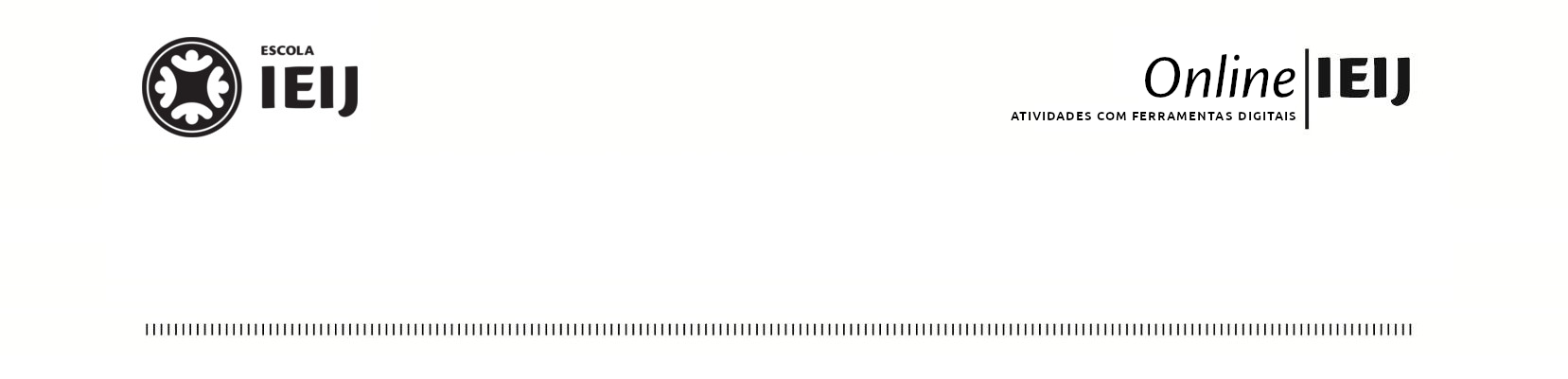 Jogo olhar atento para a matemática no mundo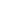 Parte 1Encontrem objetos em sua casa, conforme as características abaixo e apresente-os na chamada para a pontuação. Tempo para explorar a sua residência (com todo o cuidado do mundo para a sua mãe não surtar) e encontrar o máximo de objetos possível.Números que representam algo;O maior número que encontrar;Algo que possivelmente tenha sido construído com o auxílio de cálculos mais complexos e medidas mais precisas;Algo cujo a forma não tenha curvas, somente superfícies e bordas retas;Algo que tenha círculos dentro de círculos;Algo cujo a forma só tenha superfícies curvas;Algo composto pela composição de quadrados ou retângulos;Um objeto utilizado para medir volume;Um objeto utilizado para medir massa;Um objeto para medir distância exceto a régua;Um objeto para medir tempo e que não seja o relógio; Um grupo de coisas similares ordenadas do menor para o maior.